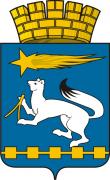 АДМИНИСТРАЦИЯ ГОРОДСКОГО ОКРУГА НИЖНЯЯ САЛДАП О С Т А Н О В Л Е Н И Е07.06.2019      		                       		                                        № 370г. Нижняя СалдаОб организации и проведении праздника  Дня молодежи в городском округе Нижняя Салда в 2019 годуРуководствуясь Федеральным законом от 06 октября 2003 года     № 131-ФЗ «Об общих принципах организации местного самоуправления в Российской Федерации», Уставом городского округа Нижняя Салда в связи с подготовкой и проведением праздника Дня молодежи в 2019 году, администрация городского округа Нижняя СалдаПОСТАНОВЛЯЕТ:1. Организовать проведение праздника Дня молодежи в городском округе Нижняя Салда 23 июня 2019 года.2. Утвердить Программу празднования Дня молодежи в городском округе  Нижняя Салда (далее - Программа) (приложение).3. Начальнику Управления молодежной политики и спорта администрации городского округа Нижняя Салда Шишкиной И.В., начальнику Управления культуры администрации городского округа Нижняя Салда Сафроновой Н.П.:1) в целях проведения праздничных мероприятий заключить договоры в соответствии с действующим законодательством Российской Федерации на проведение необходимых работ (услуг), в соответствии с утвержденной Программой;2) организовать проведение праздничных мероприятий в соответствии с утвержденной Программой.4. Рекомендовать главному врачу государственного бюджетного учреждения здравоохранения Свердловской области «Нижнесалдинская центральная городская больница» Урванцеву В.А. организовать 23 июня 2019 года пост скорой медицинской помощи на территории площади Быкова с 17.00 до 22.00 час.5. Начальнику отдела экономики администрации городского округа Нижняя Салда Голышевой Е.А. организовать 23 июня 2019 года выездную торговлю и аттракционы на время проведения праздничных мероприятий.6. Директору муниципального унитарного предприятия «Чистый город» Селиванову М.Н:1) провести уборку территории площади Быкова до и после проведения праздничных мероприятий 23 июня 2019 года;2) организовать доставку, установку сцены на площади Быкова до начала праздничных мероприятий, проводимых 23 июня 2019 года;3) организовать в срок до 25 июня 2019 года разбор сцены, с последующим вывозом на хранение.7. Не осуществлять 23 июня 2019 года продажу алкогольной продукции и пива в любой таре в местах проведения праздничных мероприятии.8. Рекомендовать начальнику межмуниципального отдела Министерства внутренних дел России «Верхнесалдинский» Пайцеву П.В.:1) оказать содействие в охране общественного порядка во время проведения праздничных мероприятий 23 июня 2019 года;2) перекрыть 23 июня 2019 года движения автотранспорта на площади Быкова, по улице Ломоносова от дома № 40 до дома № 44 с 16.30 часов до окончания праздничных мероприятий.9. Настоящее постановление опубликовать в газете «Городской вестник плюс» и разместить на официальном сайте администрации городского округа  Нижняя Салда. 10. Контроль за исполнением настоящего постановления  возложить на заместителя главы администрации городского округа Нижняя Салда               Третьякову О.В.Глава городского округа		                                         Е.В. МатвееваУТВЕРЖДЕНАпостановлением администрации городского округа Нижняя Салдаот 07.06.2019 № 370Программа празднования Дня Молодежи в городском округе Нижняя Салда в 2019 году№ п/пНаименование мероприятияДата, время проведенияместо проведенияответственный исполнитель1.Акция, посвященная Международному дню борьбы с наркоманией и незаконным оборотом наркотиков (распространение буклетов и флаеров)23 июня 2019 года 17.00-18.00Площадь БыковаУправление молодежной политики и спорта администрации городского округа Нижняя СалдаШишкина И.В.волонтерский отряд «Дети как дети»Мукосий С.В. (по согласованию)2.Пленэр «Родная Салда» (рисование под открытым небом)23 июня 2019 года 17.00-18.00Площадь БыковаУправление молодежной политики и спорта администрации городского округа Нижняя СалдаШишкина И.В.Муниципальное бюджетное учреждение дополнительного образования «Детская школа искусств»Терентьева М.А.3.Детская концертная программа, игровые этапы «Театральные забавы»23 июня 2019 года 17.00-18.00Площадь БыковаМуниципальное учреждение «Городской Дворец Культуры им. В.И. Ленина» Забегаева Л.А.4.ПлощадкаФитнес - фестиваль «Недиван»23 июня 2019 года17.00-18.00Площадь БыковаМуниципальное бюджетное учреждение «Спортивно-оздоровительный комплекс»Балакин О.Н.5.Торжественно – праздничное мероприятие, посвященное Дню молодежи (награждение)23 июня 2019 год18.00 до 18.30 Площадь БыковаУправление молодежной политики и спорта администрации городского округа Нижняя СалдаШишкина И.В.Управление культуры администрации городского округа Нижняя СалдаСафронова Н.П.Муниципальное учреждение «Городской Дворец Культуры им. В.И. Ленина» Забегаева Л.А.6.Праздничный концерт23 июня 201918.30-20.00Площадь БыковаМуниципальное учреждение «Городской Дворец Культуры им. В.И. Ленина» Забегаева Л.А.7.Дискотека23 июня 2019 год20.00-22.00Площадь БыковаДиректор Муниципального учреждения «Городской Дворец Культуры им. В.И. Ленина»           Забегаева Л.А.